Фототаблица осмотра конструкций расположенныхпо адресу: ул. Университетская ЖК «Любимый» от 16.01.2023.Съёмка проводилась в 11 часов 30 минут телефоном Xiaomi 11T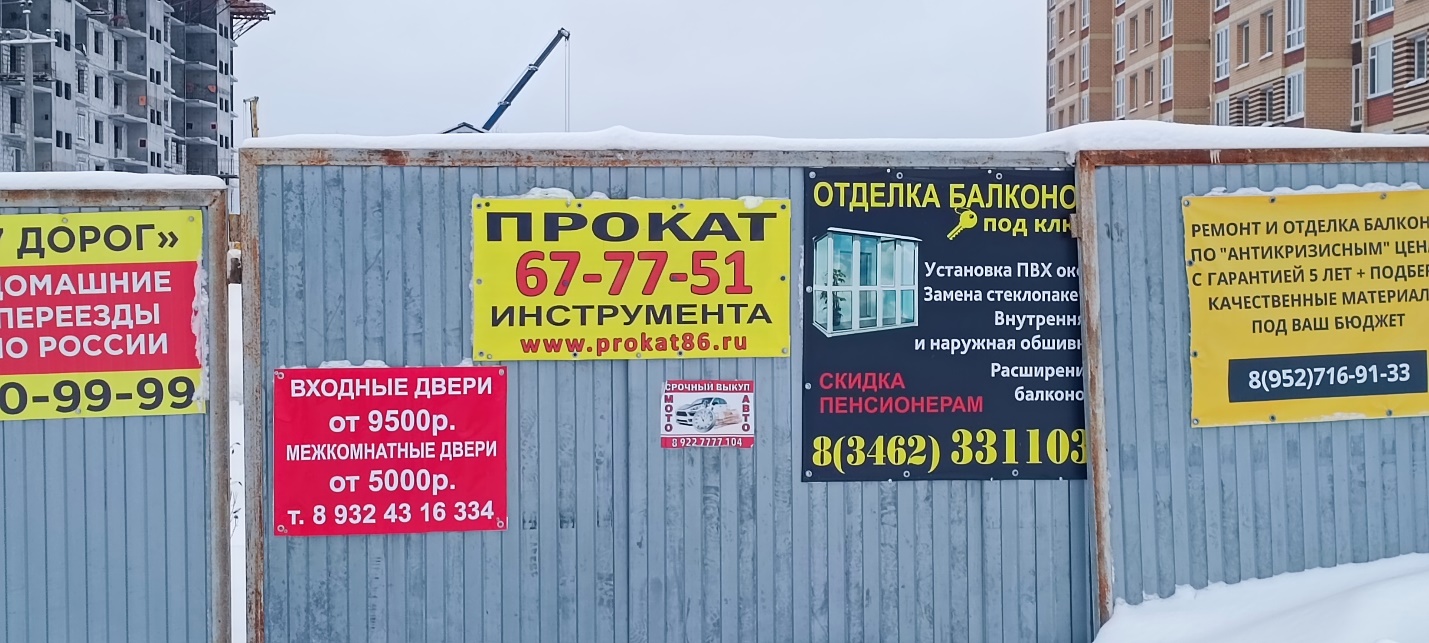 